Св-19 Физика 01.06.2020Задание для обучающихся с применением дистанционных образовательных технологий и электронного обученияДата: 01.06.2020г.Группа: Св-19Учебная дисциплина:  ФизикаТема занятия: Гармонические колебанияФорма: лекцияСодержание занятия:Гармонические колебанияЗапишите определение гармонических колебаний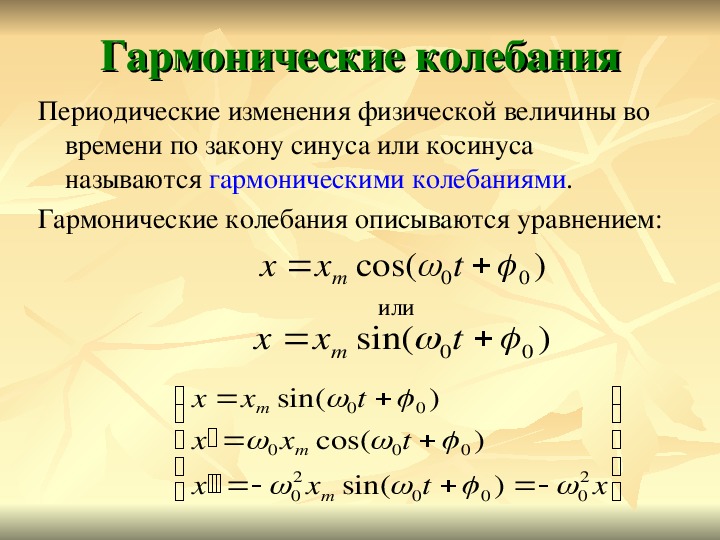 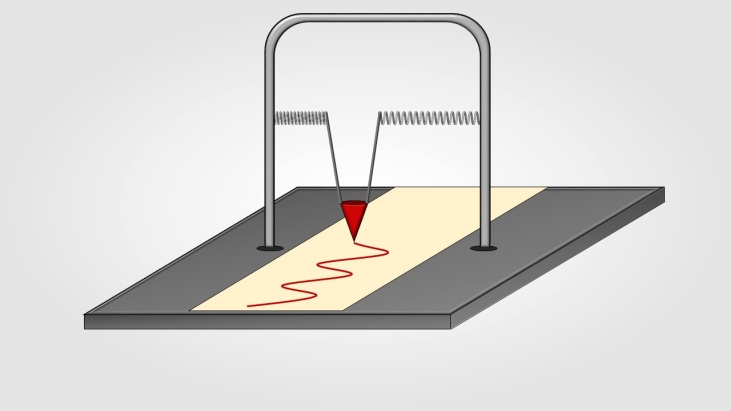 Запишите уравнение гармонических колебанийГармонические колебания описываются уравнением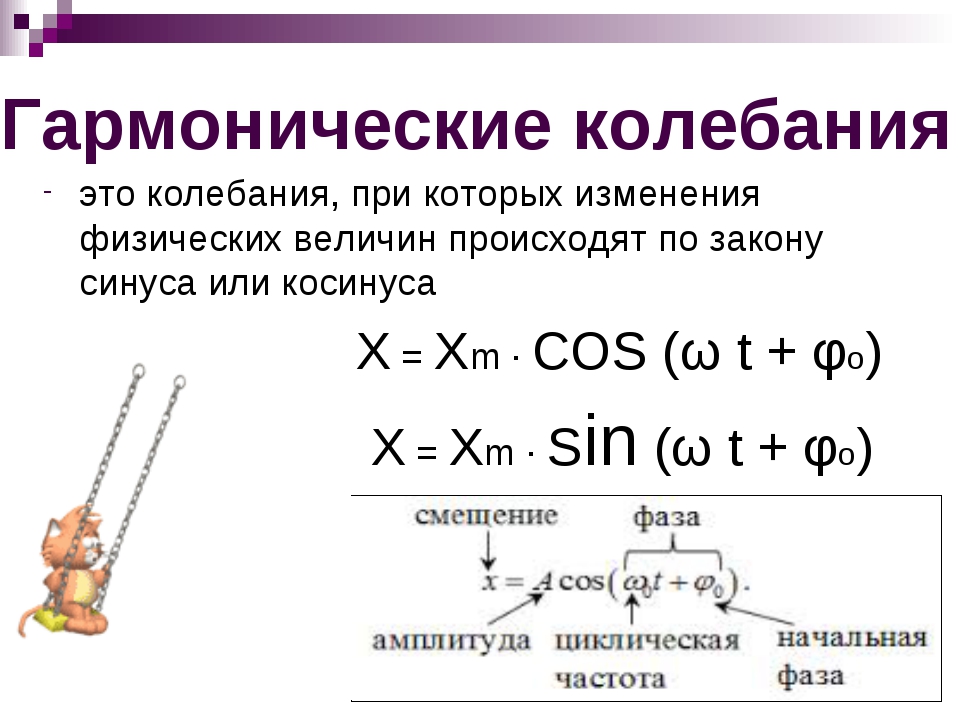 Зарисуйте график гармонических колебаний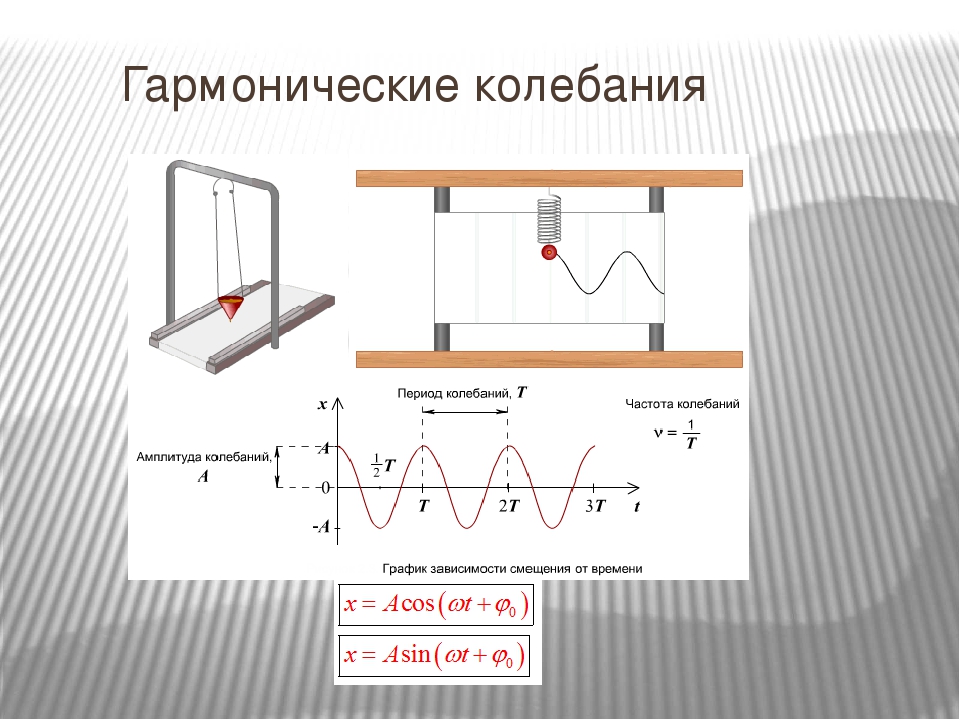 Рассмотрите графики координаты х, см , скорости υ, м/с и ускорения  а м/с2,  гармонических колебаний в зависимости от времени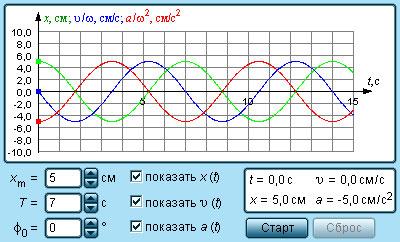 Рассмотрите примеры на определение амплитуды (смещения) и периода колебаний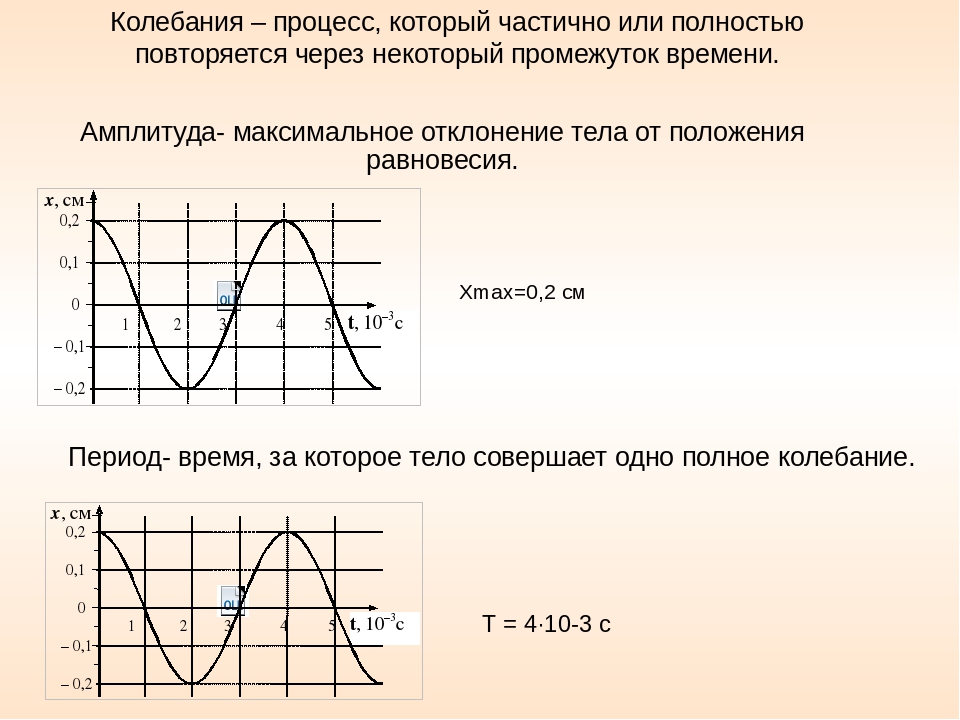 Выполните два задания, воспользовавшись № 6. Частоту обозначаем буквой ν (ню)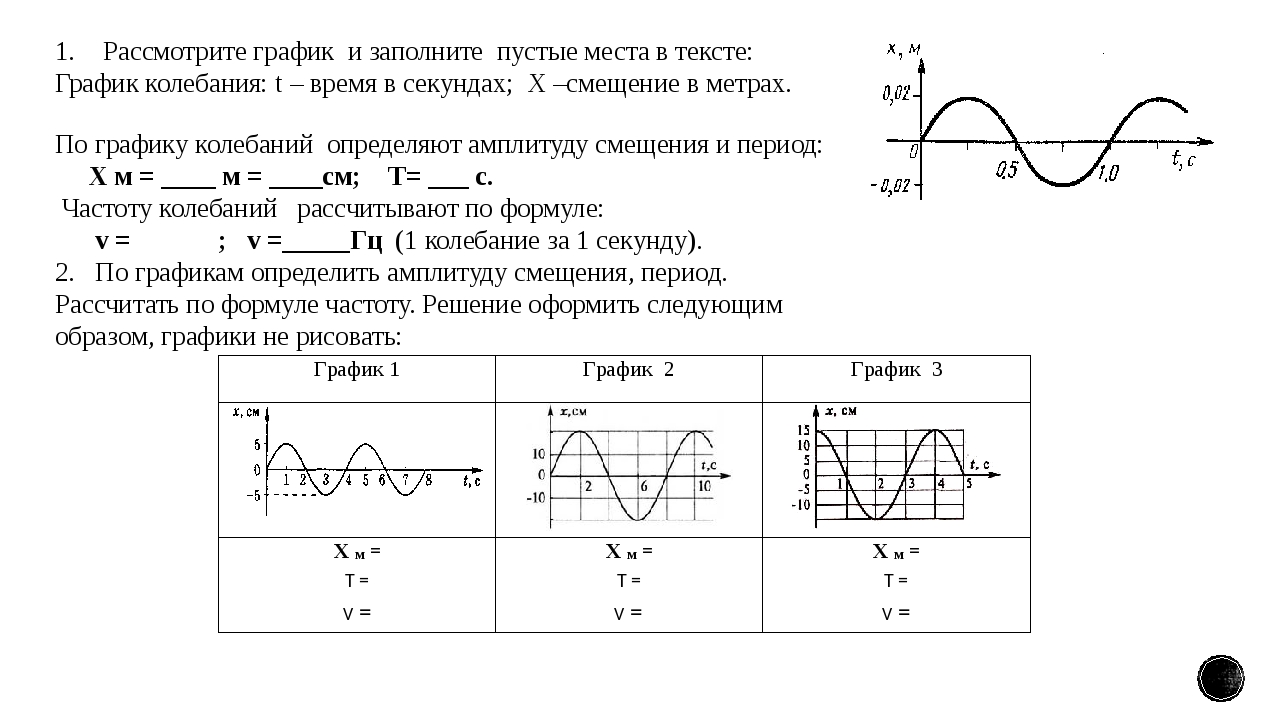 Выполненные задания отправлять Черданцевой Тамаре Исаевне: tich59@mail.ru – электронная почтаWhatsApp                  +79126641840GoogleКлассЕсли вы перешли в Гугл класс, выполненное задание оформите в текстовом редакторе и прикрепите в разделе "Моя работа" в Гугл классе. Не забывайте, после выполнения работы нажать кнопку "Сдать"Срок выполнения задания: 02.06.2020.Форма отчета: Сделать фотоотчёт работы или оформите Word документ Выпишите примеры гармонических колебаний. Запишите несколько своих примеров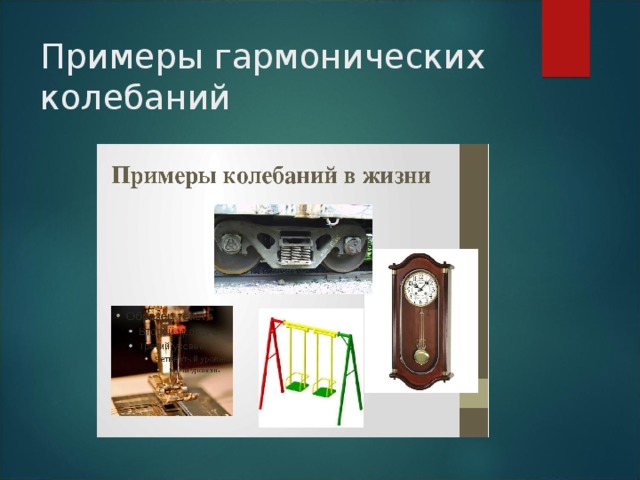 